Year 6 Learning (2.3.21)Year 6 Learning (2.3.21)Exercise Push up and sit up challenge! See how many push ups you can complete in 1 minute. Use the diagram below to help you, remember you can go on to your knees rather than your toes if it is too hard! Now see how many sit ups you can complete in 1 minute. Again, use the diagram below to help you. 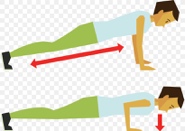 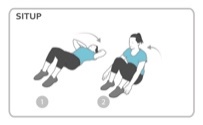 Exercise Push up and sit up challenge! See how many push ups you can complete in 1 minute. Use the diagram below to help you, remember you can go on to your knees rather than your toes if it is too hard! Now see how many sit ups you can complete in 1 minute. Again, use the diagram below to help you. English Learning intention:  To use colons and semi – colons accurately. Read the information sheet about colons and semi – colons. Insert the colons and semi – colons in the correct places in each sentence.English Learning intention:  To use colons and semi – colons accurately. Read the information sheet about colons and semi – colons. Insert the colons and semi – colons in the correct places in each sentence.MathsLearning Intention: To divide decimals by whole numbers. Look at the examples on the PowerPoint. Answer the decimal division questions on the last slide. MathsLearning Intention: To divide decimals by whole numbers. Look at the examples on the PowerPoint. Answer the decimal division questions on the last slide. GeographyLearning Intention: To analyse how population is distributed across the world.Look at the pie chart which shows the world population in 2017.Write 5 statements about the world’s population using the pie chart. Use your knowledge of percentages to help write these statements. For example, almost 20% of the world’s population live in china. This means 1 in 5 people in the world live in china. GeographyLearning Intention: To analyse how population is distributed across the world.Look at the pie chart which shows the world population in 2017.Write 5 statements about the world’s population using the pie chart. Use your knowledge of percentages to help write these statements. For example, almost 20% of the world’s population live in china. This means 1 in 5 people in the world live in china. Reading – Learning Intention: To read a non – fiction text.Read the non- fiction text about ‘Going Fast.’ Circle or write down any vocabulary you don’t understand. You could try and read the full sentence to work out the meaning of the words. Remember school website is:	http://www.moorside.newcastle.sch.uk/websiteIf stuck or want to send completed work then email linda.hall@moorside.newcastle.sch.uk  